THEME 1 • WEEK 2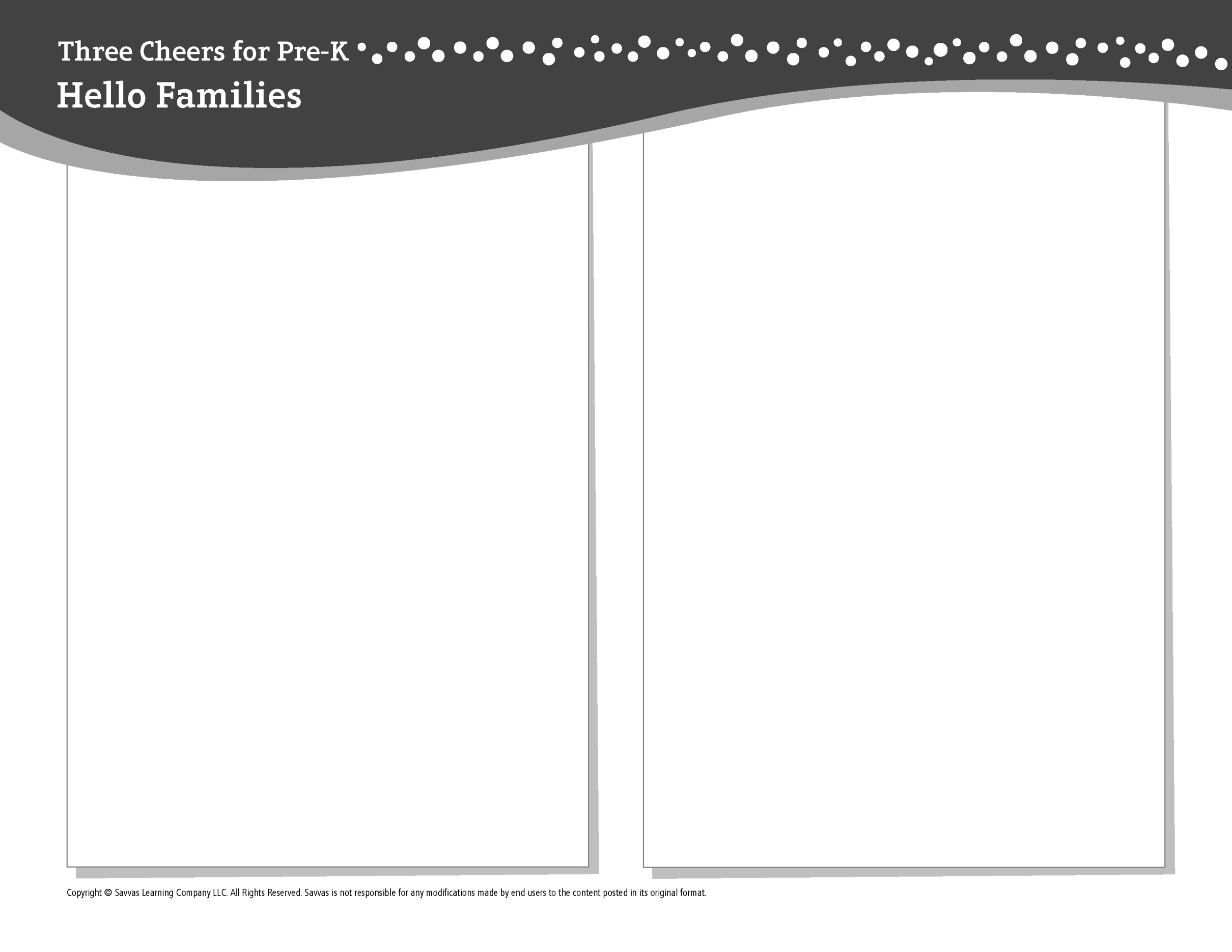 This week, I am learning about…Classroom rules and routinesSocial and Emotional Learning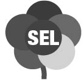 I can tell how I feel and understand how others feel, too.Alphabet KnowledgeSsSocial StudiesHow am I like other children and how I am different?ScienceSome objects are heavy; others are light.MathCounting to 5LiteracyWe read these books: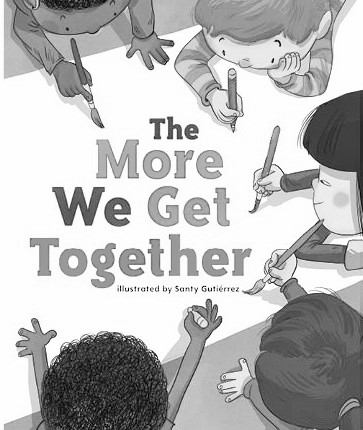 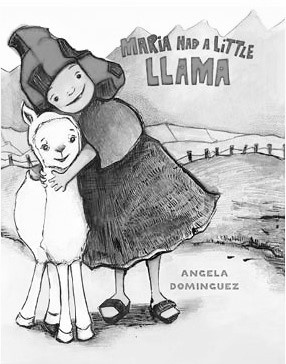 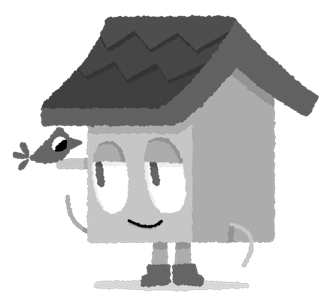 The More We Get Together (Savvas Learning Company)Maria Had a Little Llama (Henry Holt and Co.)This week, try this!DO•	Together, pick up objects and talk about which ones are heavy and which ones are light.ASK•	Can you tell me about something that made you happy at school today?•	How are you the same as other children at school? How are you different?READ•	Explore Unite for Literacy: Fair for Everyone. 
Then ask: How do you share toys at school?•	Look for books about counting, such as One Duck Stuck (Candlewick) by Phyllis Root.PLAY•	Brainstorm a list of animals that start with the letter A and a list of animals that start with the letter S.•	Access games on SavvasRealize.com.CONNECT•	Go to SavvasRealize.com to find activities that work for your family.•	Comments or questions? Please contact me: